312/1GEOGRAPHYPaper 1MARCH/APRIL 2018Time: 2¾ hoursMOI HIGH SCHOOL – KABARAKEND OF TERM EXAMINATIONKenya Certificate of Secondary Education312/1Paper 1GEOGRAPHYINSTRUCTIONS TO STUDENTSThis paper has two sections A and B.Answer ALL the questions in section A.  In section B answer questions 6 and any other TWO questions.SECTION AAnswer all the questions in this section.1.	(a)	Give two reasons why it is necessary to study the Nebula cloud theory.(2 marks)	(b)	State three causes of variation in the atmospheric pressure on the surface of the 			earth.									(3 marks)2.	(a)	Differentiate between a normal fault and a reverse fault.		(2 marks)	(b)	Name three features associated with the Gregory Rift Valley of Kenya.													(3 marks)3.	Describe three processes of ice movement.					(5 marks)4.	(a)	What is a wave?							(2 marks)	(b)	State three causes of ocean currents.				(3 marks)5.	Give five qualities of a good sketch map.					(5 marks)SECTION BAnswer question 6 and any other TWO questions from this section.6.	Study the map of Kitale 1:50,000 (sheet 75/3)  provided, and answer the the following questions.	(a)	(i)	Convert the ratio scale of the map to a statement scale.	(2 marks)		(ii)	Identify two methods used to represent relief on the map.														(2 marks)	(b)	Draw a sketch section between points X at 250210 and point Y at 290240.  On it, 			mark and name;							(5 marks)		(i)	Seasonal swamp		(ii)	Foot path		(iii)	the hill	(c)	Describe the distribution of settlements in the area covered by the map.													(5 marks)	(d)	Citing evidence from the map identify the social activities offered by Kitale 			municipality.								(4 marks)	(e)	Citing evidence from the map, explain three factors that have favoured livestock 			farming in the area covered by the map.				(6 marks)7.	(a)	Distinguish between volcanicity and vulcanicity.			(2 marks)	(b)	(i)	Apart from composite volcano, name three other extrusive volcanic 				features.							(3 marks)		(ii)	State five characteristics of a composite volcano.		(5 marks)	(c)	Describe how a sill is formed.						(5 marks)	(d)	Explain how vulcanicity has influenced human activities.		(10 marks)8.	(a)	(i)	Name two sources of underground water.			(2 marks)		(ii)	Explain how the following factors influence the amount of underground 				water in limestone areas.					Nature of the rocks					(2 marks)Vegetation cover					(2 marks)	(b)	The diagram below shows a feature formed in limestone areas.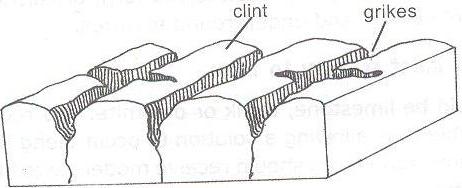 		(i)	Name the parts marked P, Q and R.				(3 marks)		(ii)	Describe how the feature above is formed.			(5 marks)	(c)	State three characteristics of karst scenery.				(3 marks)	(d)	You are supposed to carry out a field study on a karst landscape.		(i)	State four reasons why you would prepare a work schedule.													(4 marks)		(ii)	State two importance of studying karst features through fieldwork.												(2 marks)9.	(a)	(i)	Differentiate between river discharge and river regime.	(2 marks)		(ii)	Describe how a river erodes its channel through the following processes.Abrasion.						(3 marks)Solution						(3 marks)	(b)	(i)	The diagram below shows river capture.  Name the parts marked J, K 				and L.								(3 marks)		(ii)	State four causes of river rejuvenation.			(4 marks)	(c)	Describe how river braids are formed.				(5 marks)	(d)	Explain three significance of rivers to human activities.		(6 marks)10.	(a)	What is natural vegetation?						(2 marks)	(b)	Explain how the following factors influence the distribution of vegetation.Topography							(2 marks)Drainage.							(2 marks)	(c)	The diagram below shows vegetation zones along a mountain slope.  Use it to 			answer question (i) below.		(i)	Name the zones marked W, X, Y and Z.			(4 marks)		(ii)	Give two reasons why there is no vegetation cover on top of the 					mountain.							(2 marks)		(iii)	State the characteristics of tropical savanna vegetation.	(5 marks)	(d)	Explain four positive effects of vegetation to human activities	(8 marks)			